This policy should be read in conjunction with:Child Safeguarding policyBehaviour and sanctions policyOnline Safety policyPSHE policyStudent Code of ConductStaff Code of ConductSt Andrew’s College is committed to providing a caring, friendly and safe environment for all our students. Bullying of any kind is not tolerated at our school. We expect all staff to be alert to bullying behaviour and to follow our anti-bullying procedures. What is bullying? Bullying is unwanted, aggressive behaviour that involves a real or perceived power imbalance. The behaviour is repeated, or has the potential to be repeated, over time. Both those who are bullied and who bully others may have serious, lasting problems, either physically or mentally and emotionally.Bullying includes actions such as making threats, spreading rumours, attacking someone physically or verbally, and excluding someone from a group on purpose. Bullying can occur between fellow students or between staff and students. It is important to be aware that students may be more vulnerable to bullying due to protected characteristics including gender, sexuality, race, religion or disability.Bullying may be: physical – pushing, kicking, hitting, pinching or any use of violence verbal – name-calling, sarcasm, teasing, insulting, making threats, spreading rumours, making comments which are racist, sexist or homophobic or which focus on disabilities or religious or cultural differences emotional – being unfriendly, excluding, tormenting, graffiti, gestures sexual – unwanted physical contact or comments of a sexual, sexist or homophobic nature electronic or cyber – bullying which makes use of electronic forms of communication e.g. text messaging, chat rooms, emails, posting offensive materials on the internet Prevention of bullying St Andrew’s College aims to prevent bullying by: promoting an environment where bullying is acknowledged and in which ‘telling’ is safe and acceptable building the confidence of students by valuing them as individuals making students aware of expected standards of behaviour and unacceptable behaviour welcoming diversity expecting all staff to provide a positive role model to students ensuring clear communication between staff regarding student behaviourBeing vigilant to signs of unhappiness, distress or change in character of students ensuring adequate supervision of students St Andrew’s College is an associate member of the Anti-Bullying Alliance. Displaying anti-bullying posters in all school buildingsMaking clear to students who they can speak to if they are the victim of bullyingGiving advice on online safety and what to do in the event you receive negative contact onlineProcedureWhen bullying is identified or suspected, the following action should be taken immediately: a senior member of staff should be informed (Principal). This person will then inform any other relevant members of staff. the victim should be reassured and kept safe. Bullying can become a child protection issue and, in this case, the Designated Safeguarding Lead should be informed and the school’s Child Protection and Safeguarding policy should be referred to. If the victim is an adult who is vulnerable due to special educational needs or other disabilities, the designated Safeguarding Lead should also be informedWhere appropriate, all those involved should be interviewed by a senior member of staff and written accounts recorded. Depending on the ages of the students involved, parents / guardians / agents may be notified. Appropriate support will be given to the victim.Students who are found to have been bullying others will be given advice and support to help them manage their behaviour. Clear records must be made of all bullying incidents and kept in a secure location, to provide a clear picture of the situation in the college, any support which needs to be coordinated for students, and any improvements which may need to be made to the college systems.Sanctions A verbal warning and a reminder of the school’s code of conduct will always be given. In addition, the following sanctions may also be applied, depending on the seriousness of the bullying: A formal written warning Being put on report Involvement of parents or guardians Exclusion from classes or the school Reporting to the police St Andrew’s College acknowledges that bullying may not always take place amongst fellow students and can occur between students and staff, and also between fellow staff members. This may include administration or teaching staff, House Managers or the maintenance team. If bullying is identified or suspected between a student and a member of staff or between fellow staff members, the procedure above will be followed. However, the following sanctions may be applied to a staff member.A written warningTermination of their contractReporting to the policeNext review: August 2021ST ANDREW’S COLLEGE POLICY DOCUMENTST ANDREW’S COLLEGE POLICY DOCUMENTIssue No.: 01Document Number: STAN: 1001Issue Date: October 2019Originator: Kate O’Toole/Rebecca SchoemanVersion: 03Responsibility: Wayne MarshallReason for version change: Review & UpdateDated: 01/12/2020Authorised by: Wayne Marshall Date: 06.08.2020Signature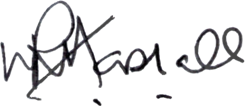 